จ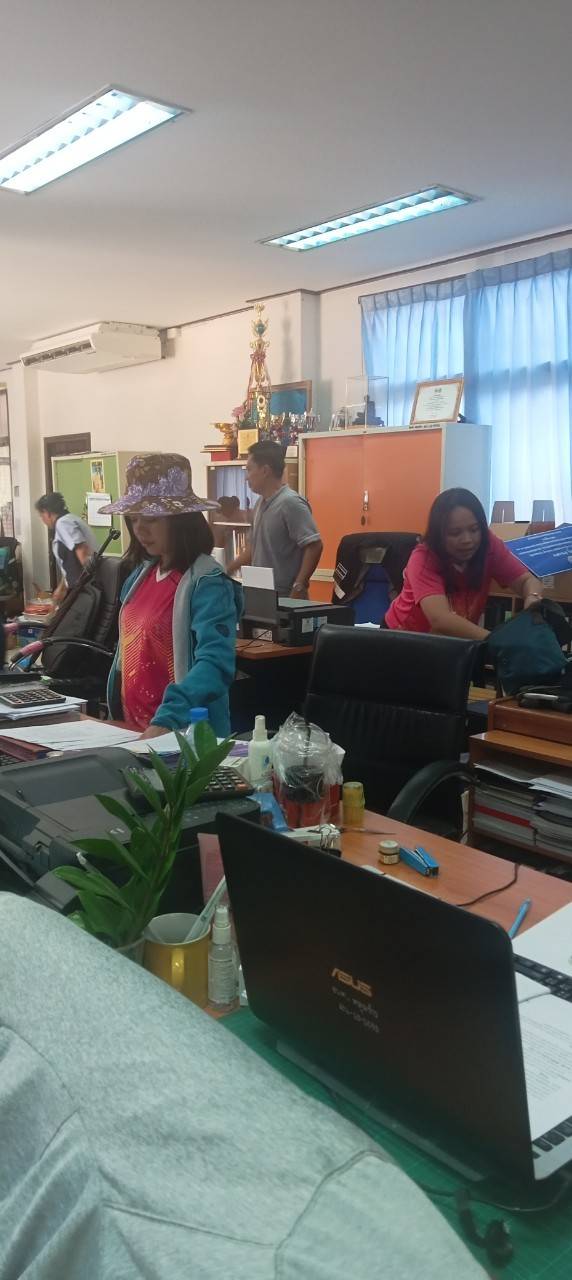 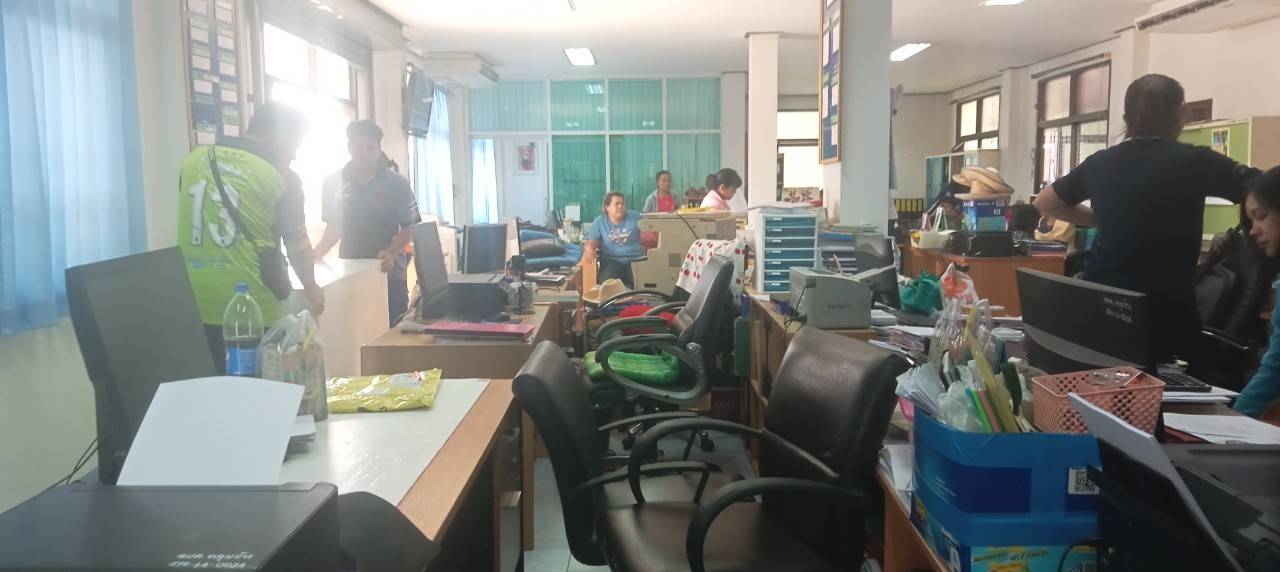 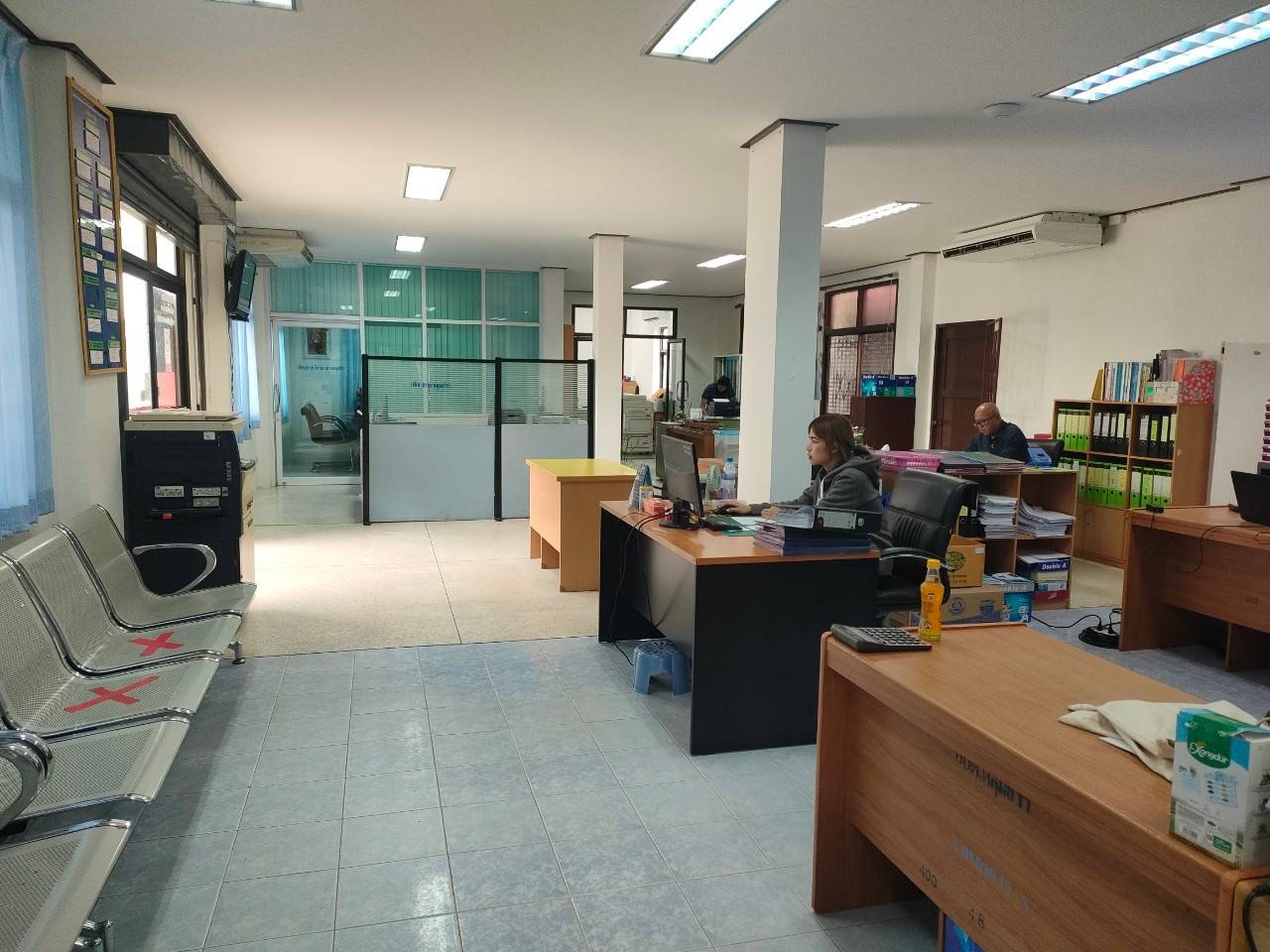 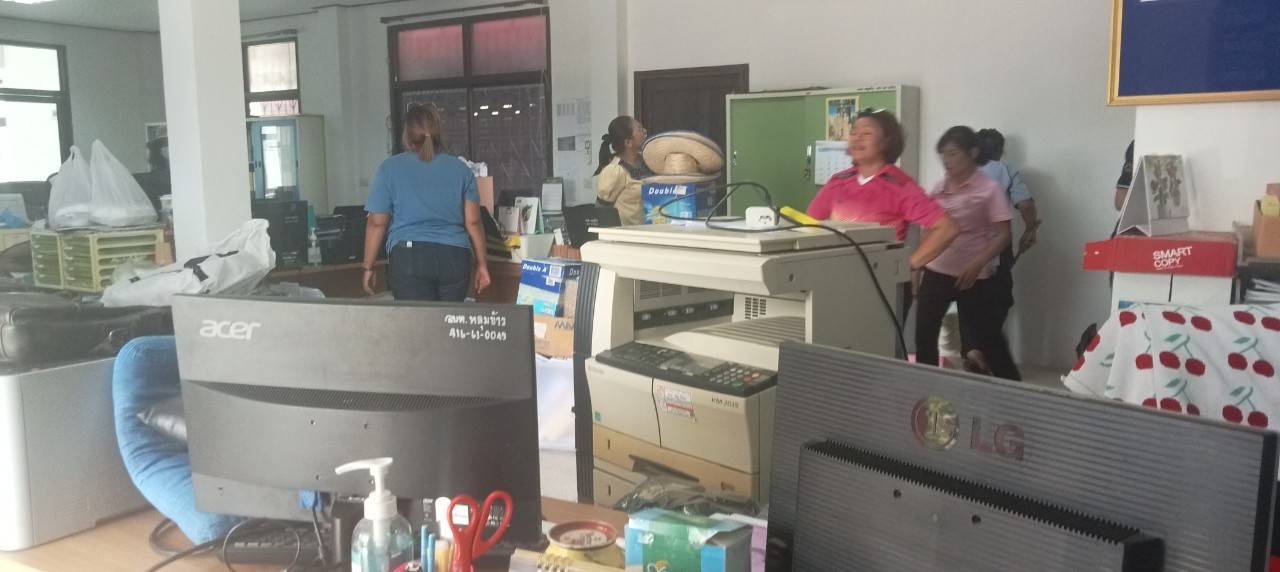 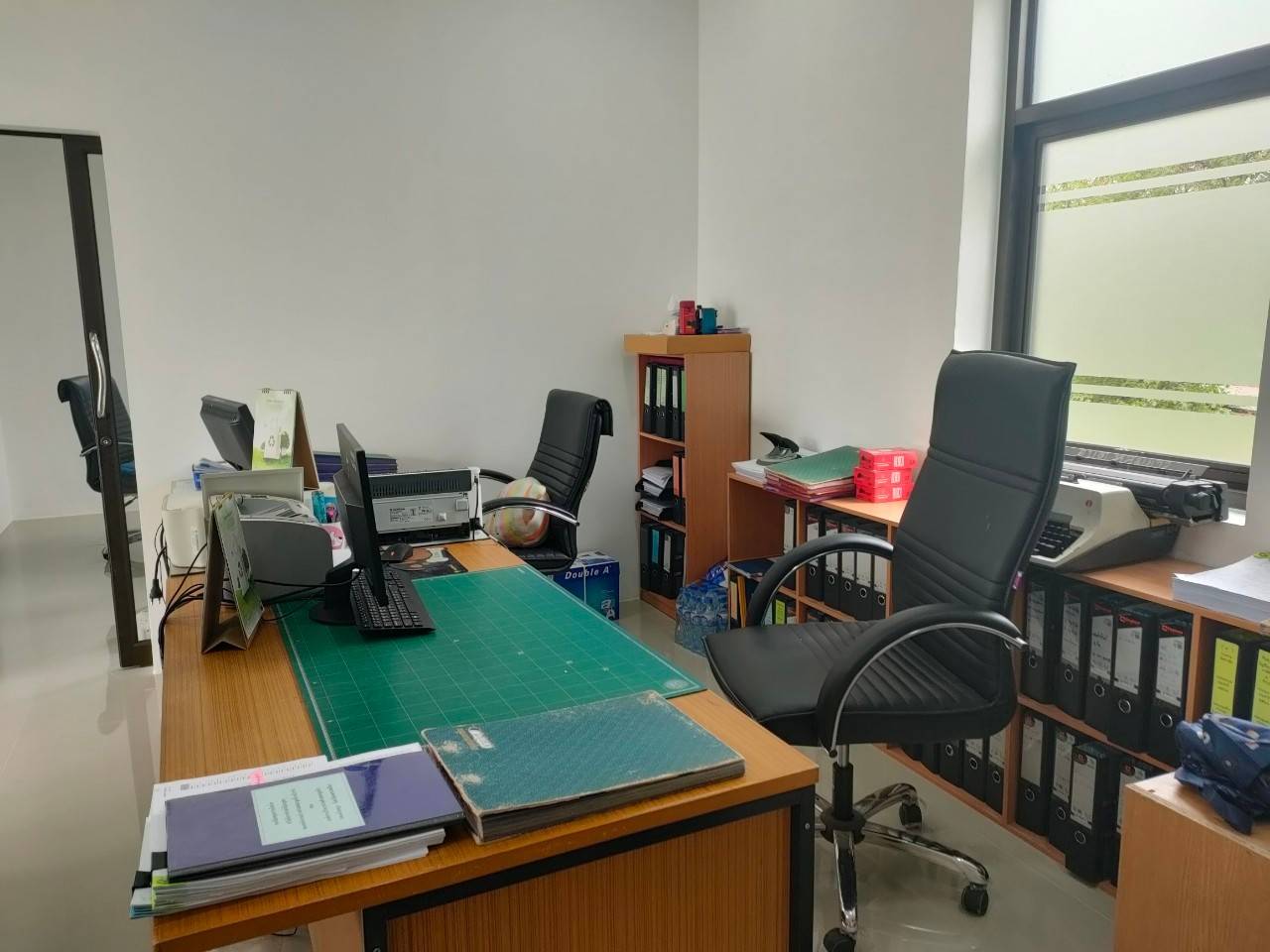 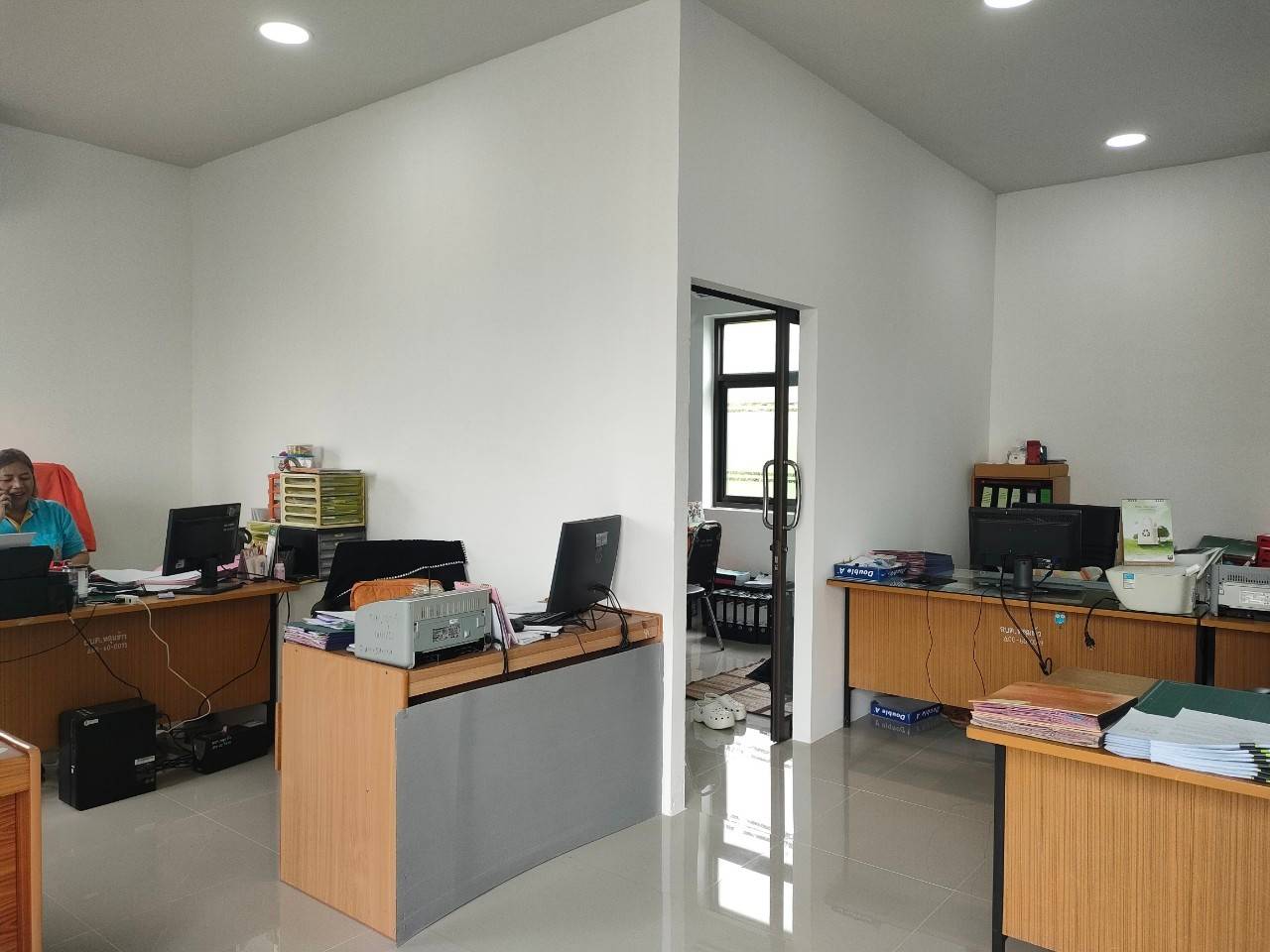 